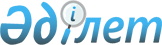 О мерах по реализации Закона Республики Казахстан "О почте"
					
			Утративший силу
			
			
		
					Распоряжение Премьер-Министра Республики Казахстан от 2 сентября 2003 года N 196-р. Утратило силу - распоряжением Премьер-Министра РК от 30 декабря 2004 года N 383-р (R040383)      1. Утвердить прилагаемый Перечень актов Правительства Республики казахстан, принятие которых необходимо в целях реализации Закона  Республики Казахстан "О почте" (далее - Перечень). 

      2. Агентству Республики Казахстан по информатизации и связи в установленные сроки разработать и внести на утверждение Правительства Республики Казахстан проекты нормативных правовых актов согласно Перечню. 

      3. Центральным и местным исполнительным и иным государственным органам (по согласованию) Республики Казахстан в двухмесячный срок принять соответствующие ведомственные нормативные правовые акты в реализацию Закона  Республики Казахстан "О почте" и проинформировать Правительство Республики Казахстан о принятых мерах.       Премьер-Министр 

Утвержден                  

распоряжением Премьер-Министра      

Республики Казахстан             

от 2 сентября 2003 года N 196  

      Перечень 

нормативных правовых актов 

Правительства Республики Казахстан, 

принятие которых необходимо в целях реализации 

Закона Республики Казахстан "О почте" ____________________________________________________________________ 

 N !  Наименование нормативного   !  Сроки     !  Ответственный 

п/п!  правового акта              ! исполнения !  исполнитель 

-------------------------------------------------------------------- 

 1  Положение о Национальном        30 октября   АИС, АРЕМ 

    операторе почты                 2003 года    (по согласованию)  2  О внесении изменений и          30 октября         АИС 

    дополнений в некоторые          2003 года 

    решения Правительства 

    Республики Казахстан по 

    вопросам почтово- 

    сберегательной системы  3  О внесении изменений            30 октября   АИС, АРЕМ 

    в постановление  Правительства  2003 года    (по согласованию) 

    Республики Казахстан от 

    25 ноября 1996 года N 1443 

    "Об утверждении Положения о 

    порядке лицензирования 

    предпринимательской деятель- 

    ности в сфере почтовой 

    связи и телекоммуникаций, 

    использования радиочастотного 

    спектра в Республике Казахстан" 

-------------------------------------------------------------------- 
					© 2012. РГП на ПХВ «Институт законодательства и правовой информации Республики Казахстан» Министерства юстиции Республики Казахстан
				